А мы из Пензы - на стене Рейхстага...Владимир Терёхин Четыре слова на стене Рейхстага,
  Из прошлого четыре слова, словно крик души,
  Сквозь копоть, гарь, кровавый дым войны пожарищ,
  Напоминание о тех годах суровых в наши годы донесли.
  Четыре слова на стене Рейхстага:
  "А мы из Пензы", мы Российские сыны,
  И в тех словах и удаль, и отвага,
  И неразгаданное мужество несломленной души.
  И связь времён, и память поколений,
  И время не сотрёт тот росчерк на стене,
  И пусть не будет у истории грядущего сомнений,
  И отпадёт желание поработить и уничтожить Русь в войне.
  Ведь сколько раз, и сколько разных гадов,
  С мечами приходили к нам извне,
  И сколько горечи пришлось испить им из бокалов,
  Бокалов поражения бесславного в войне.
  Всего четыре слова на стене Рейхстага,
  Обычные негромкие слова,
  Написанные юношей безусым, лейтенантом,
  Как будто золотом сияют сквозь года.
 
  Поистине легендарной стала одна из фраз, написанная на стене Рейхстага: "А мы из Пензы". И по сей день, она остаётся символом мужества, доблести и славы. Символом Победы в Великой Отечественной Войне и символом памяти, которую мы обязаны донести до наших грядущих потомков.
 
  Название родного города на стенах Рейхстага написали несколько уроженцев Пензы и Пензенской области:
   Василий Григорьевич МОРОЗОВ (1921 - 1953) - старший лейтенант, уроженец города Кузнецка (Пензенской области) написал на стене Рейхстага: "А мы из Пензы. Гвардии лейтенант Морозов".
   Сергей Павлович СЕМЁНОВ написал на стене Рейхстага: "Я из Пензы. Семёнов".
   Лидия КОТЕЛЬНИКОВА - одна из авторов коллективной надписи на стене Рейхстага: "Мы из Пензы".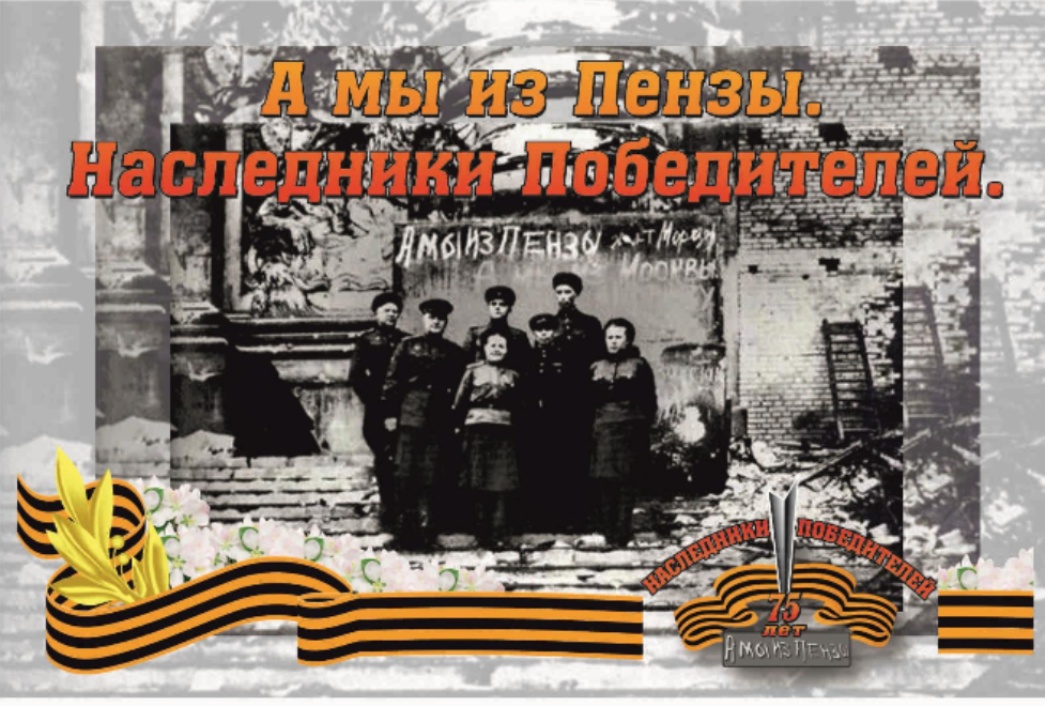 